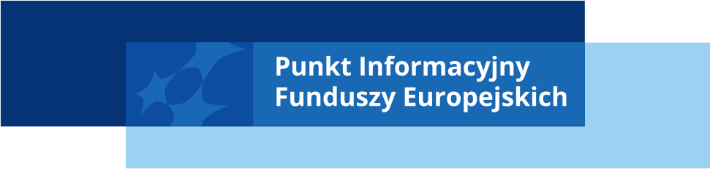 Webinarium: „Środki unijne na rozwój i efektywność energetyczną dla dolnośląskich firm”.17 lipca 2024Program 10.00– 10.10 źródła informacji o Funduszach Europejskich oraz oferta Sieci Punktów Informacyjnych Funduszy Europejskich  – Punkt Informacyjny Funduszy Europejskich w Jeleniej Górze;10.10 – 11.00 Instrumenty finansowe dla firm- przedstawiciel Banku Gospodarstwa Krajowego:Pożyczka rozwojowa;Pożyczka termomodernizacyjna;Pożyczka na OZE;11.00 – 11.15 Granty na cyfryzację - Punkt Informacyjny Funduszy Europejskich w Jeleniej Górze;11.15 - 11.30 Pytania i odpowiedzi.